موضوع التسيير المحاسبي و المالي بكالوريا 2011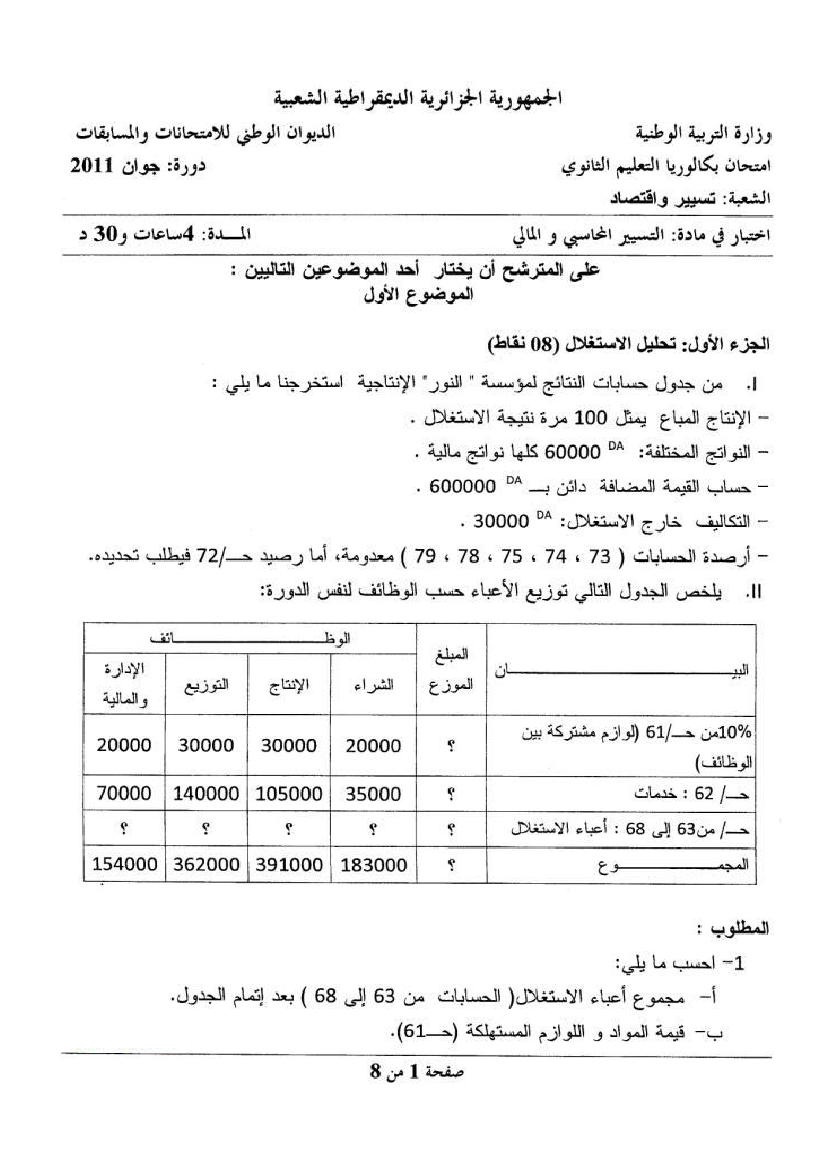 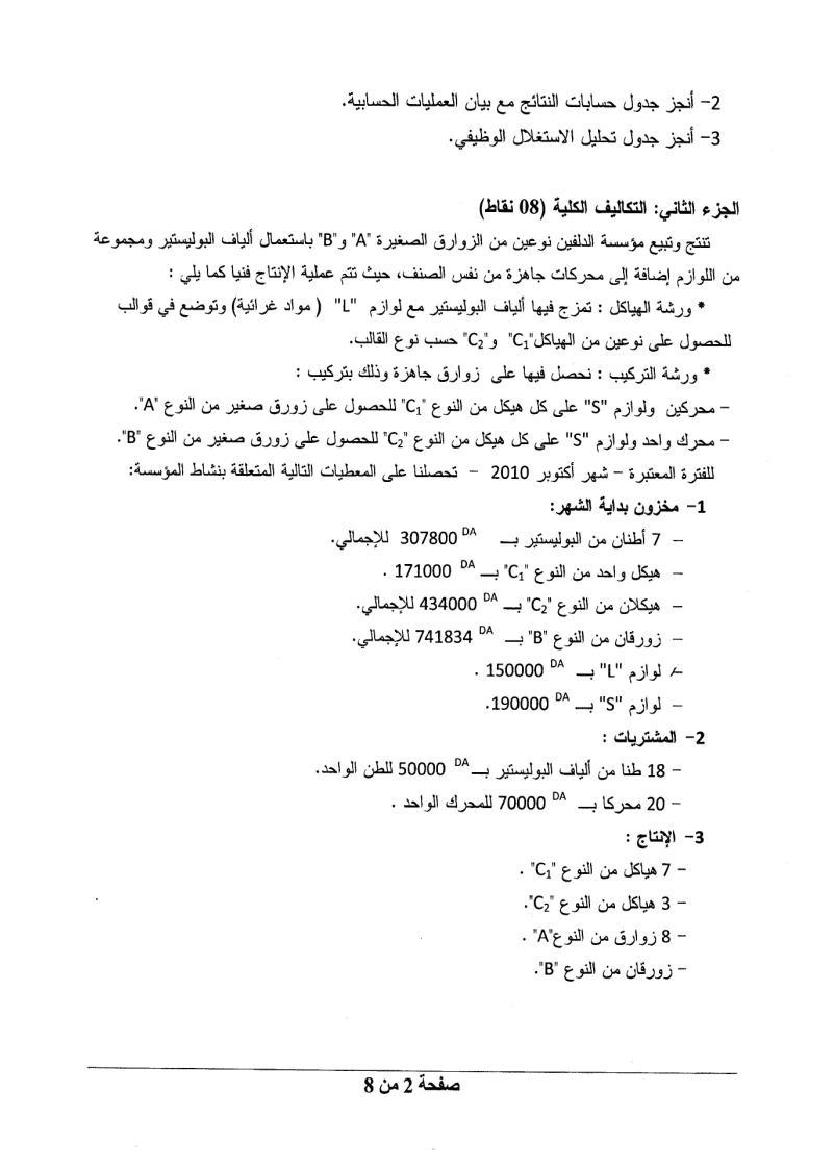 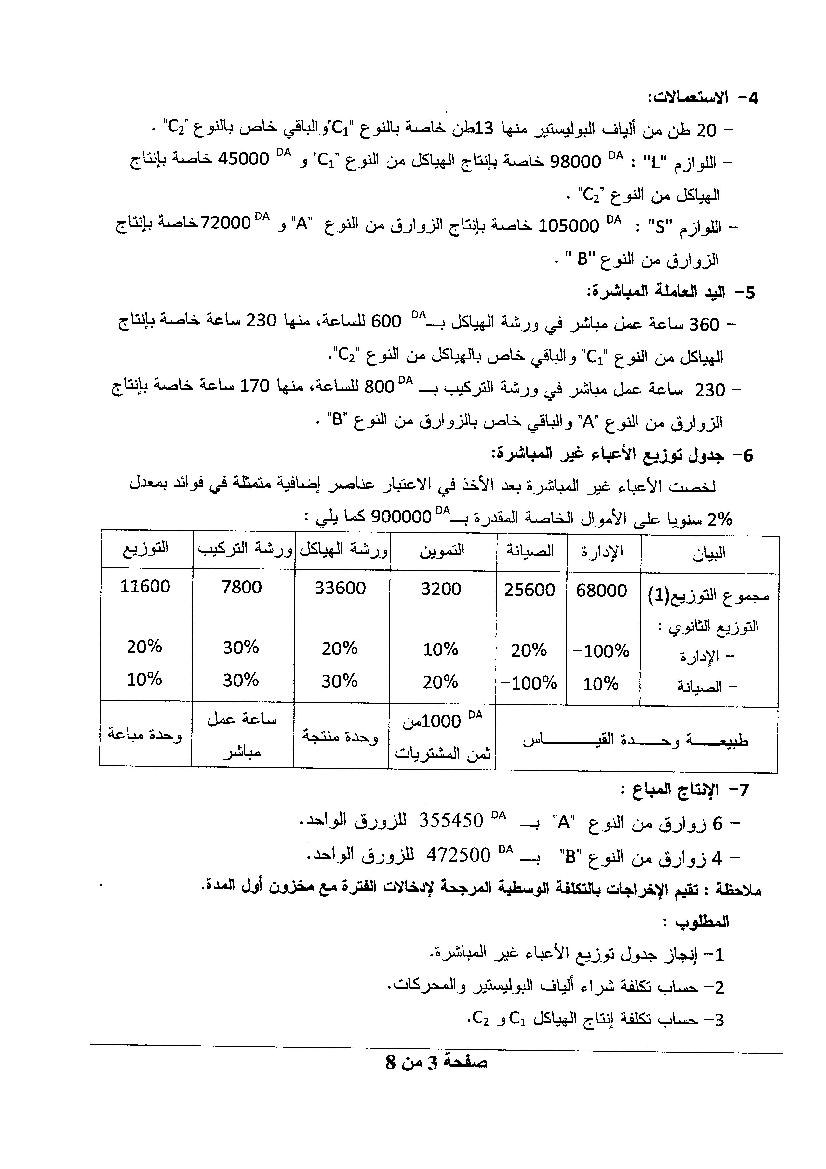 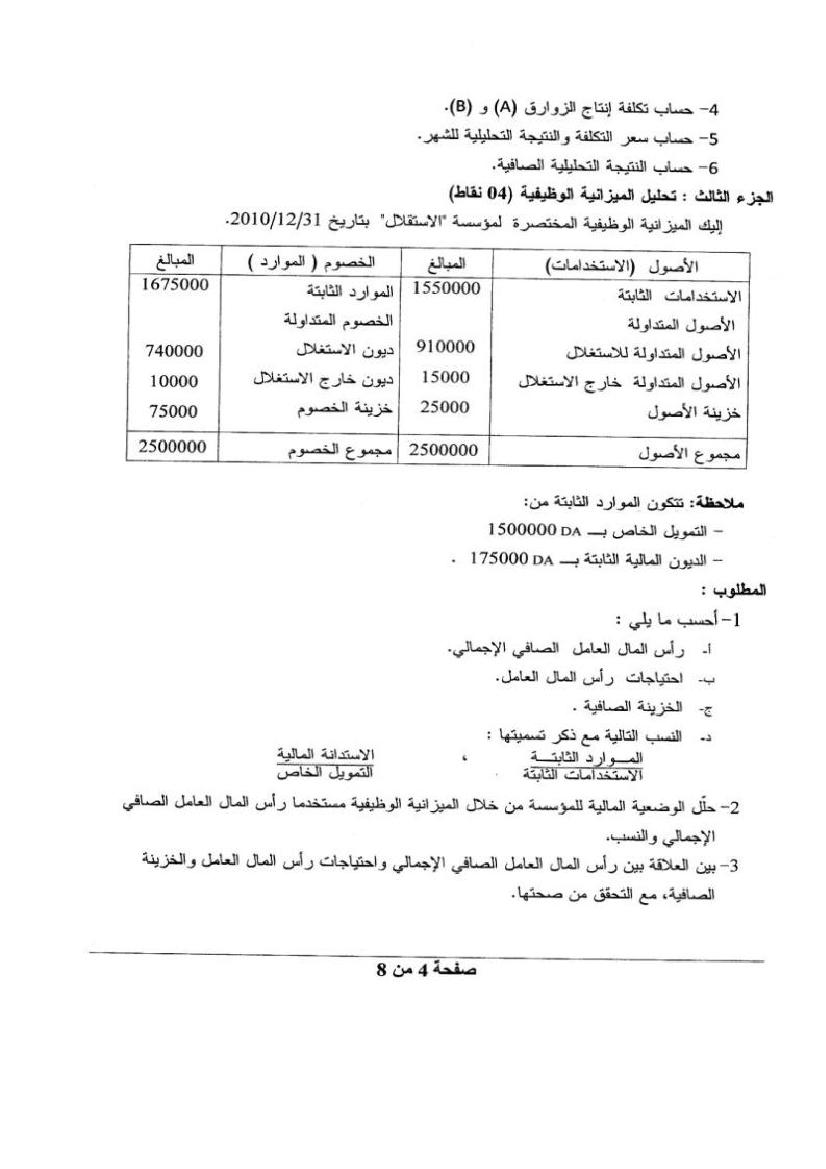 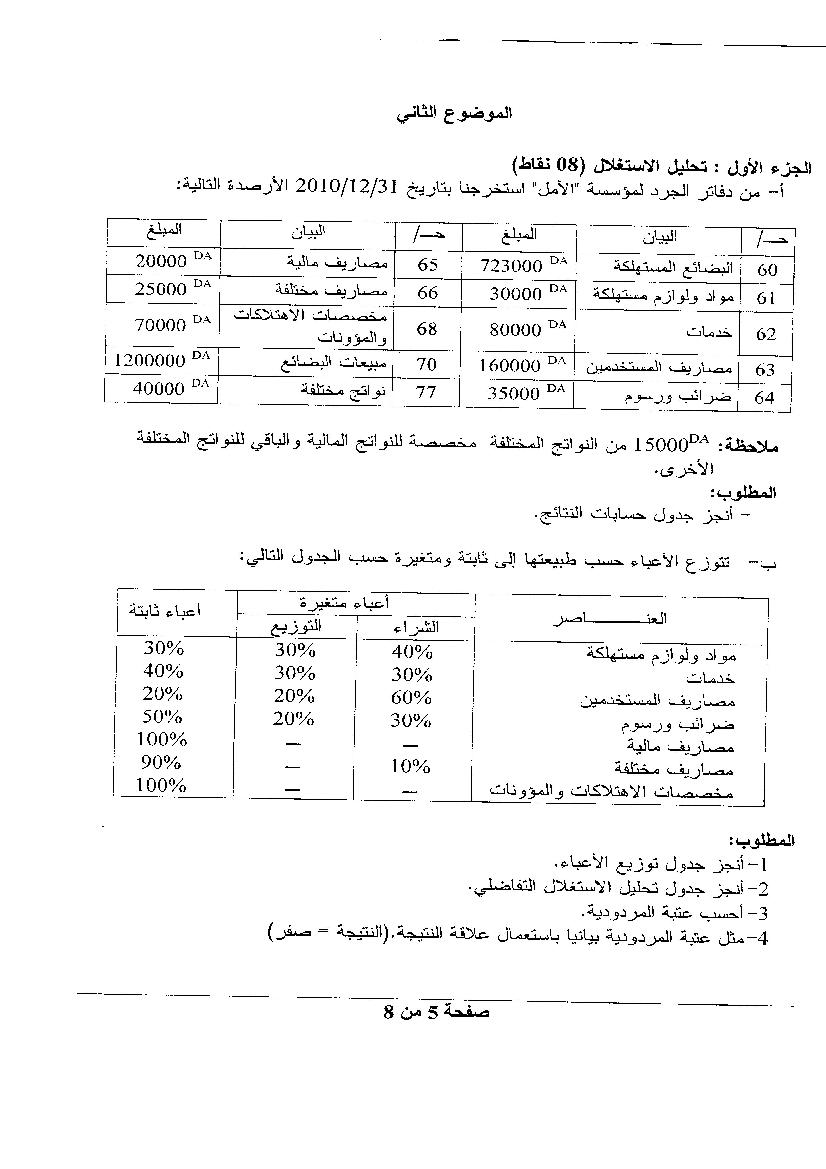 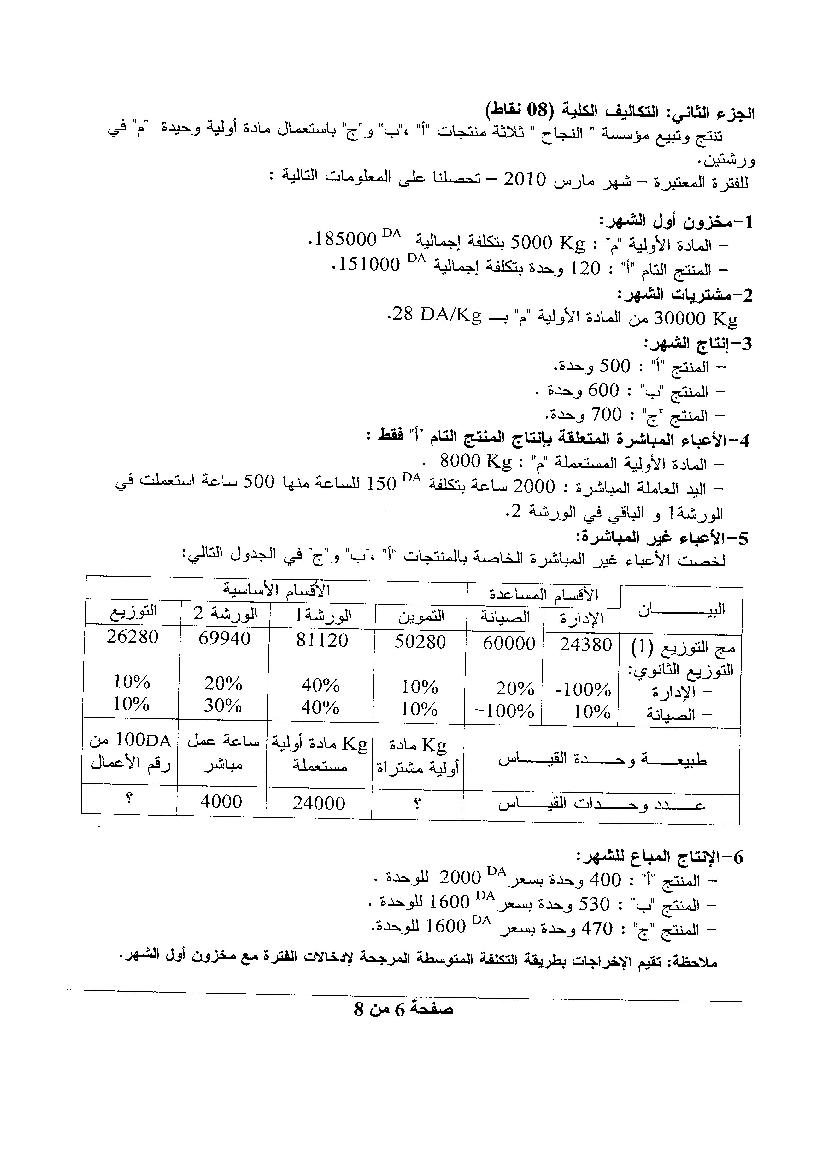 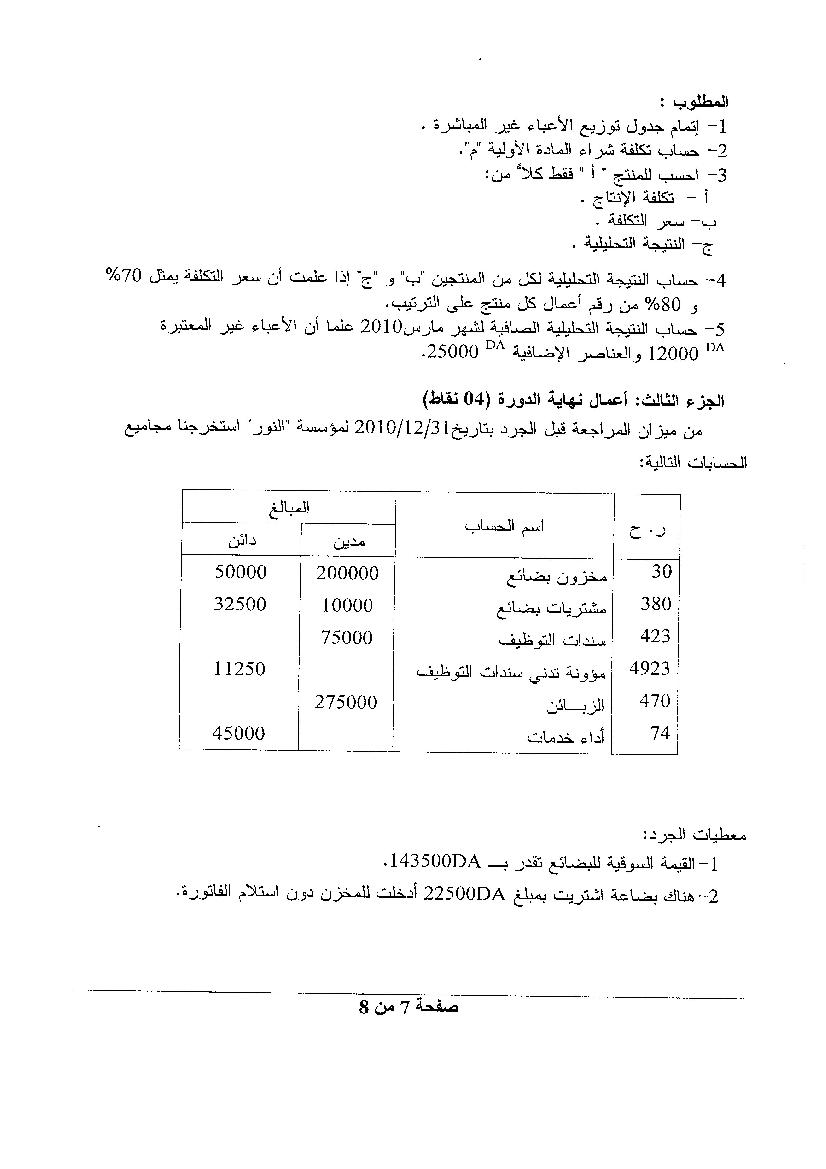 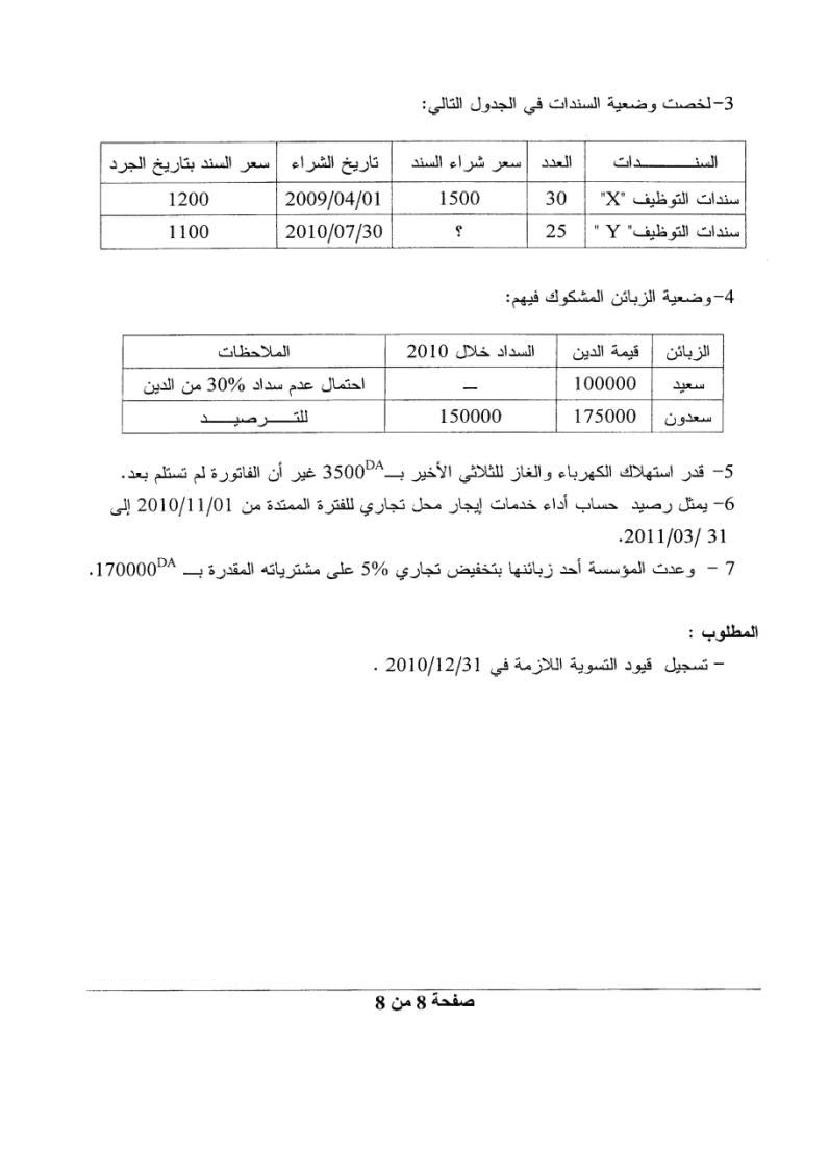 